UGDOMOSIOS VEIKLOS SAVAITĖS PLANAS Nuo 2020  metų  nuo lapkričio mėn. 3 d. iki lapkričio mėn. 6d.PLANUOJAMA UGDOMOJI VEIKLA(temai, projektui, problemos sprendimui, žaidimų savaitei, kūrybinės raiškos savaitei ir kt.)TARP ŽVAKELIŲ IR ŽVAIGŽDELIŲTikslas – praplės turimas žinias apie Vėlinių papročius, tradicijas.Ugdytinos kompetencijos: socialinė, sveikatos, pažinimo, komunikavimo ir meninė.Laukiami rezultatai:Susipažins su molio ir vaško savybėmis;Naudos skirtingas meninės raiškos priemones, savarankiškai pasiruoš irsusitvarkys darbo vietą;Žinos, kaip tinkamai elgtis įvairiose situacijose ir vietose (kapinėse);Stebės žvaigždes ir Grįžulo ratus;Atpažins raides Z, Ž, skaičių 7.Pastebės ir įvardins raidžių A, V, Y, Z, Ž panašumus ir skirtumus, atpažins jasžodžiuose. Dalyvaus darželio edukaciniame projekte ,,Obelėlės turtai”,,Zipio ” valandėlė ,,Jaudulys”Vykdomas tarptautinis projektas„ŽALIOSIOS MOKYMOSI APLINKOS PANAUDOJIMO GALIMYBĖS, SIEKIANT AKTYVAUS, PATIRTINIO GAMTOS PAŽINIMO“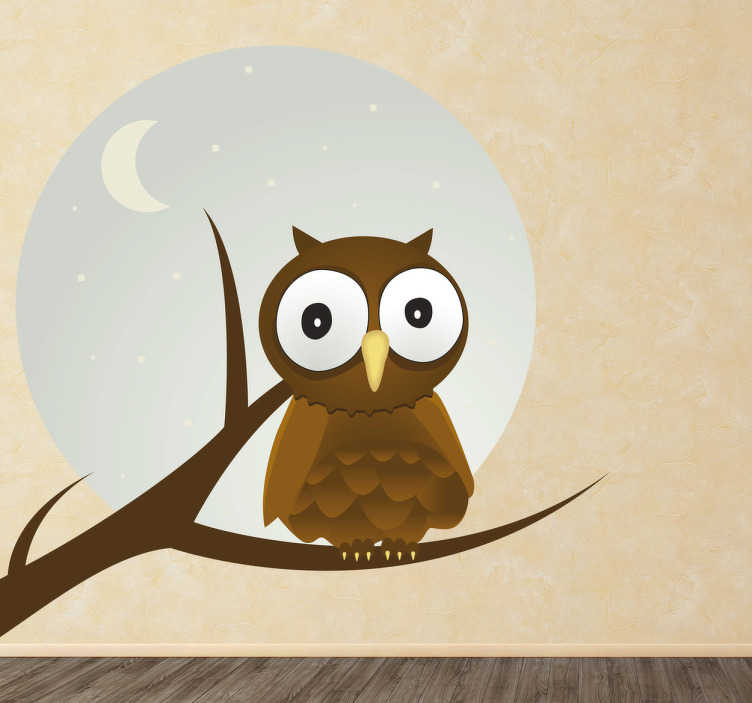 